jk"Vªh; izkS|ksfxdh laLFkku & jk;iqjNATIONAL INSTITUE OF TECHNOLOGY RAIPURG.E. Road, Raipur – 492010 (C.G.)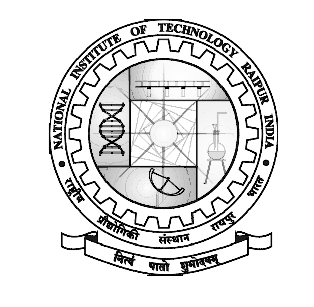  No./NITRR/ Dean SW/3197                                                                         	          Dated: 19/05/2020Health Awareness Lesson (HeAL)-3Webinar on "Emotional and Mental Wellness Support of the students during the Covid"May 29, 2020, Time: 3.00 PM to 5.00 PM Convener: Dr. Prabhat Diwan (Dean SW)Coordinator: Dr. Nitin Jain (Associate Dean SW) Dr. P DiwanDean SW, NIT RaipurSchedule  of Webinar (29-05-2020) Schedule  of Webinar (29-05-2020) Introduction of Webinar by Dr. P. Diwan (Dean SW, NIT Raipur)  (03.00 PM to 3.05 PM)Introduction of Webinar by Dr. P. Diwan (Dean SW, NIT Raipur)  (03.00 PM to 3.05 PM)Inaugural Address by Dr. A. M. Rawani (Director, NIT Raipur)(3.05 PM to 3.15 PM)Inaugural Address by Dr. A. M. Rawani (Director, NIT Raipur)(3.05 PM to 3.15 PM)Session-1 by Dr. Ajit Varvandkar (Expert Counselor)on"The Good out of Covid"    (3.15 PM to 4.00 PM)Session-1 by Dr. Ajit Varvandkar (Expert Counselor)on"The Good out of Covid"    (3.15 PM to 4.00 PM)Session-2 by Dr. VikalpWasnik, MBBS, MD (Psychiatry)on"No Need to Panic during Covid"(4.00 PM to 4.30 PM)Session-2 by Dr. VikalpWasnik, MBBS, MD (Psychiatry)on"No Need to Panic during Covid"(4.00 PM to 4.30 PM)Session-3 by Dr. Hina Chawda (Counselor, NIT Raipur)on"Emotional Stability during Covid"  & Valedictory of Webinar (4.30 PM to 5.00 PM)Session-3 by Dr. Hina Chawda (Counselor, NIT Raipur)on"Emotional Stability during Covid"  & Valedictory of Webinar (4.30 PM to 5.00 PM)